ΕΠΑΝΑΛΗΠΤΙΚΟ ΙΣΤΟΡΙΑΣ ΣΤΟΝ                               «ΧΡΥΣΟ  ΑΙΩΝΑ» (ΚΛΑΣΙΚΑ ΧΡΟΝΙΑ)   ONOMA…………………………………………… Λύσε την ακροστιχίδα του «δίκαιου» Αθηναίου:_ _ _ _ _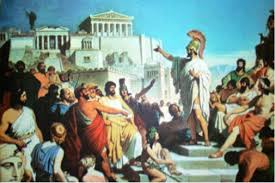 _ _ _ _ _				_ _ _ _ _ _ _ __ _ _ _ _ __ _ _ _ _ _ _ __ _ _ _ _ _ _ _ _ _ _ __ _ _ __ _ _ _ _ _ __ _ _ _ _ _ _ _ _ _ _ _ _ _ _ _Εκεί συζητούσαν τα πολιτικά οι Αθηναίοι.Αυτός περιέχει τα λόγια του ηθοποιού.Αυτοί ίδρυσαν την Α΄Αθηναϊκή Συμμαχία (αντίστρ.)Όταν τ’ αγόρια τελείωναν το σχολείο, πήγαιναν στο…Αυτή ήταν ένα ….δράμα.Αυτοί διαχειρίζονταν τα χρήματα της Αθ. Συμμαχίας.Εκεί γίνονταν οι θυσίες στους θεούς.Έτσι λεγόταν η Α΄Αθηναϊκή Συμμαχία.Ιστορικός των Περσικών πολέμων.Τέτοια ήταν η ΑθηναϊκήΣυμπλήρωσε τα κενά:  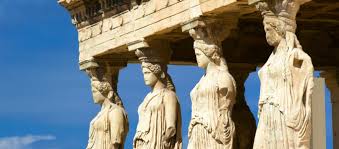 Οι Αθηναίοι έβαζαν ……………….. στο κρασί τους.Έτρωγαν …………………. μόνο στις γιορτές.Ο ……………………………………… μάθαινε τα παιδιά να γράφουν, να διαβάζουν και να λογαριάζουν.Ο ………………………………..έγραψε για τον Πελοποννησιακό πόλεμο.Οι ……………………. ήταν κυρίως έμποροι και φορολογούνταν.Οι Καρυάτιδες βρίσκονταν στο …………………..Ο ……………………….. ήταν σπουδαίος πολιτικός.Ο ……………………….. επέβλεπε προσωπικά τα έργα στην Ακρόπολη.Όσοι είχαν πατέρα και μητέρα από την Αθήνα ονομάζονταν Αθηναίοι ……………………………..Ο ………………………….. ήταν σπουδαίος φιλόσοφος.Έγραψε πολλές ……………… ο Αριστοφάνης.Οι ……………….. έκαναν όλες τις βαριές δουλειές, ενώ οι……………………………. έμεναν στο σπίτι.Γράψε γιατί κατά τη γνώμη σου ήταν σπουδαίος πολιτικός και ρήτορας ο Περικλής._____________________________________________________________________________________________________________________________________________________________________________________________________________ 